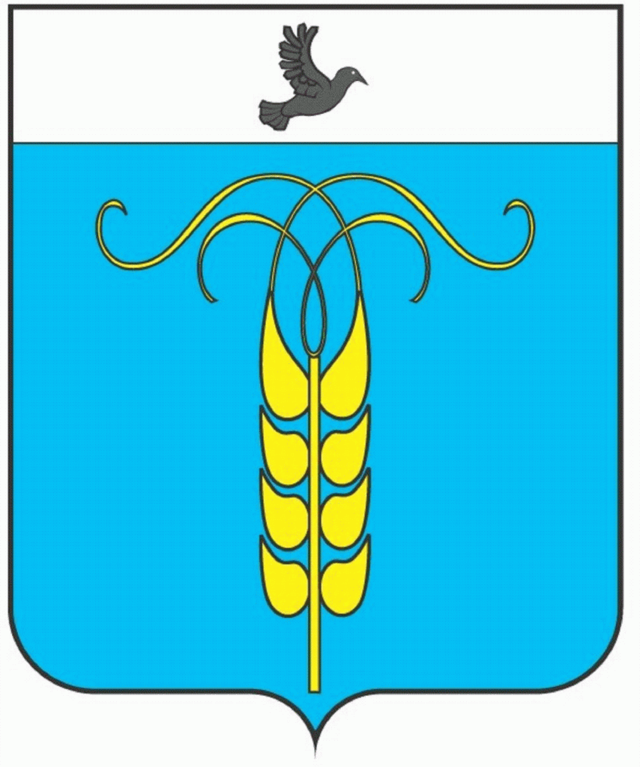 РЕШЕНИЕСОВЕТА ГРАЧЕВСКОГО МУНИЦИПАЛЬНОГО РАЙОНАСТАВРОПОЛЬСКОГО КРАЯ10 декабря 2019 года                     с. Грачевка                                             № 59«Об исключении имущества из муниципальной казны Грачёвского муниципального района Ставропольского края»В соответствии с абзацем вторым пункта 6.1 и пунктом 6.2 Положения о муниципальной казне Грачевского муниципального района Ставропольского края, утверждённого решением Совета Грачевского муниципального района Ставропольского края от 19.04.2016 № 208-III, распоряжением отдела имущественных и земельных отношений администрации Грачёвского муниципального района Ставропольского края от 31.10.2019 № 67 «О закреплении имущества муниципальной казны Грачёвского муниципального района Ставропольского края на праве оперативного управления за муниципальным бюджетным учреждением культуры "Грачевская межпоселенческая центральная районная библиотека" Грачевского муниципального района Ставропольского края» и на основании акта о приёме-передаче объектов нефинансовых активов от 31.10.2019 № ОИГУ-000109 Совет Грачевского муниципального района Ставропольского краяРЕШИЛ:1. Исключить из муниципальной казны Грачёвского муниципального района Ставропольского края имущество согласно прилагаемому перечню.2. Настоящее решение вступает в силу со дня его подписания и распространяется на правоотношения, возникшие с 31 октября 2019 года.Председатель СоветаГрачевского муниципальногорайона Ставропольского края					       Ф. В. КолотийПриложениек решению Совета Грачевского муниципального района Ставропольского краяот "10"декабря 2019 года № 59ПЕРЕЧЕНЬимущества, исключаемого из муниципальной казны Грачёвского муниципального района Ставропольского краяГлава Грачевскогомуниципального района  Ставропольского края			                                               Р.А. КоврыгаНаименование имуществаКоличество экземпляров,шт.Цена за 1 экземпляр,руб.Стоимость всего,руб.Комплект фундаментального многотомного труда «Великая Отечественная война 1941-1945», в том числе:Комплект фундаментального многотомного труда «Великая Отечественная война 1941-1945», в том числе:Комплект фундаментального многотомного труда «Великая Отечественная война 1941-1945», в том числе:Комплект фундаментального многотомного труда «Великая Отечественная война 1941-1945», в том числе:Основные события войны, ISBN 975-5-203-02-113-721275,002550,00Происхождение и начало войны, ISBN 978-5-9950-0236-921244,902489,80Битвы и сражения, изменившие ход войны, ISBN 978-5-9950-0269-721244,902489,80Освобождение территории СССР. 1944 г., ISBN 978-5-9950-0286-421244,902489,80Победный финал. Завершающие операции Великой Отечественной войны в Европе. ISBN 978-5-9950-0311-321244,902489,80Тайная война. Разведка и контрразведка в годы Великой Отечественной войны, ISBN 978-5-9950-0340-321244,902489,80Экономика и оружие войны. ISBN 978-5-9950-0353-321244,902489,80Искусство на грани возможного. Внешняя политика и дипломатия Советского Союза. ISBN 978-5-9950-0394-621244,902489,80Антигитлеровская коалиция. ISBN 978-5-9950-0425-721244,902489,80Государство, общество и война. ISBN 978-5-9950-0458-521244,902489,80Политика и стратегия Победы. ISBN 978-5-9950-0531-521244,902489,80Итоги и уроки войны. ISBN 978-5-9950-0539-121244,902489,80ИтогоХ0